	Hanover Heights Community School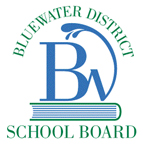 2012-2013 Long Range PlanTeacher: Matthew Patterson		Grade: 8P	Subject: Grade 8 Physical EducationDayUnitCategoryTopic1Introduction2OneFitness EducationStretching3TwoPhysical EducationSoccer: Throw-Ins4Soccer: Passing5Soccer: Penalty Shots6ThreeHealth EducationHealthy Eating: Undereating7OneFitness EducationBeep Test8TwoPhysical EducationSoccer: Corner Kicks9Soccer: Throw-Ins10Soccer: Passing11ThreeHealth EducationHealthy Eating: Overeating12OneFitness EducationJogging13TwoPhysical EducationSoccer: Penalty Shots14Soccer: Corner Kicks15Soccer: Throw-Ins16ThreeHealth EducationHealthy Eating: Healthy Body Weight17OneFitness EducationJogging18TwoPhysical EducationSoccer: Passing19Soccer: Penalty Shots20Soccer: Corner Kicks21ThreeHealth EducationHealthy Eating: Physical Activity22OneFitness EducationJogging23TwoPhysical EducationFootball: Throwing/Blocking24Football: Punting25Football: Field Goals26ThreeHealth EducationHealthy Eating: Nutritional Needs27OneFitness EducationBeep Test28TwoPhysical EducationFootball: Throwing/Blocking29Football: Punting30Football: Field Goals31ThreeHealth EducationHealthy Eating: Food Plans32OneFitness EducationSkipping33TwoPhysical EducationFootball: Throwing/Blocking34Football: Punting35Football: Field Goals36ThreeHealth EducationHealthy Choices: Hitchhiking37OneFitness EducationSkipping38TwoPhysical EducationVolleyball: Serves39Volleyball: Bumps/Sets40Volleyball: Spikes/Blocking41ThreeHealth EducationFilm: Scared Straight42OneFitness EducationSkipping43TwoPhysical EducationVolleyball: Combinations44Volleyball: Serves45Volleyball: Bumps/Sets46ThreeHealth EducationHealthy Choices: Gang Violence47OneFitness EducationBeep Test48TwoPhysical EducationVolleyball: Spikes/Blocking49Volleyball: Combinations50Volleyball: Serves51ThreeHealth EducationFilm: Scared Straight52OneFitness EducationGymnastics53TwoPhysical EducationVolleyball: Bumps/Sets54Volleyball: Spikes/Blocking55Volleyball: Combinations56ThreeHealth EducationHealthy Choices: School Support Services57OneFitness EducationGymnastics58TwoPhysical EducationBasketball: Lay-Ups59Basketball: Passing60Basketball: Zoning61ThreeHealth EducationFilm: Scared Straight62OneFitness EducationGymnastics63TwoPhysical EducationBasketball: Free Throws64Basketball: 3 Point Throws65Basketball: Game Bump66ThreeHealth EducationHealthy Choices: Community Support Services67OneFitness EducationGymnastics68TwoPhysical EducationBasketball: Free Throws69Basketball: 3 Point Throws70Basketball: Game Bump71ThreeHealth EducationFilm: The Blind Side72OneFitness EducationBeep Test73TwoPhysical EducationFloor Hockey: Passing74Floor Hockey: Shooting75Floor Hockey: Face-Offs76ThreeHealth EducationHealthy Choices: Abstinence77OneFitness EducationSkipping78TwoPhysical EducationFloor Hockey: Penalty Shots79Floor Hockey: Passing80Floor Hockey: Shooting81ThreeHealth EducationHealthy Choices: STDs82OneFitness EducationSkipping83TwoPhysical EducationFloor Hockey: Face-Offs84Floor Hockey: Penalty Shots85Floor Hockey: Passing86ThreeHealth EducationFilm: Teen Mom87OneFitness EducationSkipping88TwoPhysical EducationFloor Hockey: Shooting89Floor Hockey: Face-Offs90Floor Hockey: Penalty Shots91ThreeHealth EducationHealthy Choices: Preventing Pregnancy92OneFitness EducationBeep Test93TwoPhysical EducationCurling: Introduction94Curling: Throwing95Curling: Sweeping96ThreeHealth EducationFilm: Teen Mom97OneFitness EducationCapture the Flag98TwoPhysical EducationBadminton: Serves99Badminton: Forward Hit100Badminton: Backhand Hit101ThreeHealth EducationHealthy Choices: Decision Making and Refusal Skills102OneFitness EducationCapture the Flag103TwoPhysical EducationBadminton: Smash104Badminton: Serves105Badminton: Forward Hit106ThreeHealth EducationFilm: Teen Mom107OneFitness EducationCapture the Flag108TwoPhysical EducationBadminton: Backhand Hit109Badminton: Smash110Badminton: Serves111ThreeHealth EducationHealthy Choices: Sources of Support112OneFitness EducationBeep Test113TwoPhysical EducationBadminton: Forward Hit114Badminton: Backhand Hit115Badminton: Smash116ThreeHealth EducationFilm: Cyberbully117OneFitness EducationJogging118TwoPhysical EducationTrack and Field: Running Event119Track and Field: Pit Events120Track and Field: Throwing Events121ThreeHealth EducationSubstance Abuse: Negative Consequences122OneFitness EducationJogging123TwoPhysical EducationTrack and Field: Running Event124Track and Field: Pit Events125Track and Field: Throwing Events126ThreeHealth EducationSubstance Abuse: Effects of Substance Abuse127OneFitness EducationJogging128TwoPhysical EducationTrack and Field: Running Event129Track and Field: Pit Events130Track and Field: Throwing Events131ThreeHealth EducationFilm: Intervention132OneFitness EducationBeep Test133TwoPhysical EducationTrack and Field: Running Event134Track and Field: Pit Events135Track and Field: Throwing Events136ThreeHealth EducationSubstance Abuse: School Resources137OneFitness EducationKick the Can138TwoPhysical EducationTennis: Serves139Tennis: Returns140Tennis: Smash141ThreeHealth EducationSubstance Abuse: Community Abuse142OneFitness EducationKick the Can143TwoPhysical EducationUltimate Frisbee: Throwing144Ultimate Frisbee: Receiving145Ultimate Frisbee: Game146ThreeHealth EducationFilm: Intervention147OneFitness EducationKick the Can148TwoPhysical EducationUltimate Frisbee: Throwing149Ultimate Frisbee: Receiving150Ultimate Frisbee: Game151ThreeHealth EducationSubstance Abuse: Symptoms of Stress152OneFitness EducationBeep Test153TwoPhysical EducationUltimate Frisbee: Throwing154Ultimate Frisbee: Receiving155Ultimate Frisbee: Game156ThreeHealth EducationSubstance Abuse: Ways to Relieve Stress157OneFitness EducationJogging158TwoPhysical EducationSoccer Baseball: Kicking159Soccer Baseball: Catching160Soccer Baseball: Game161ThreeHealth EducationFilm: Intervention162OneFitness EducationJogging163TwoPhysical EducationSoccer Baseball: Kicking164Soccer Baseball: Catching165Soccer Baseball: Game166ThreeHealth EducationSubstance Abuse: Age Specific Situations to Health167OneFitness EducationJogging168TwoPhysical EducationSoccer Baseball: Kicking169Soccer Baseball: Catching170Soccer Baseball: Game171ThreeHealth EducationSubstance Abuse: Decision Making Process172OneFitness EducationBeep Test173TwoPhysical EducationSwimming: Swim Test174Swimming: Survival Test175Swimming: Fun Swim176ThreeHealth EducationFilm: Intervention